Wytnij, ułóż w odpowiedniej kolejności i przyklejŹródło:https://pl.pinterest.com/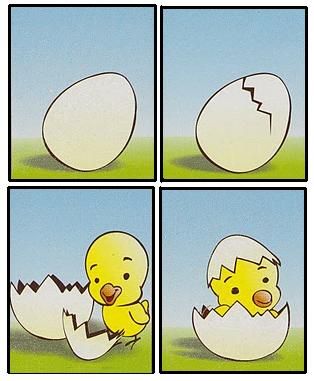 Wytnij, ułóż w odpowiedniej kolejności i przyklej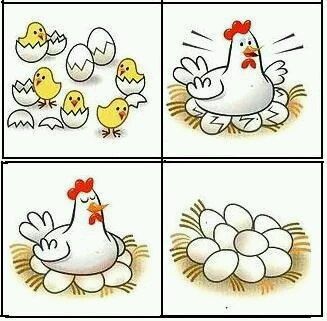 Wytnij, ułóż w odpowiedniej kolejności i przyklej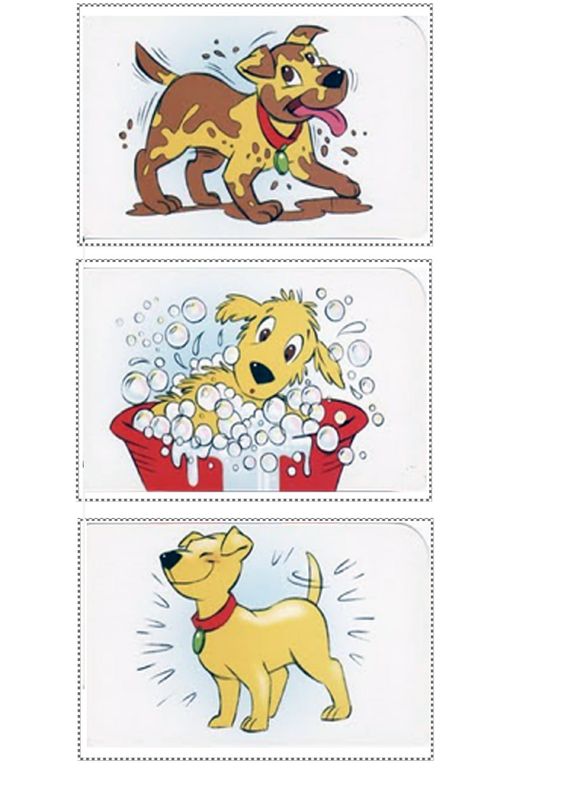 Wytnij, ułóż w odpowiedniej kolejności i przyklej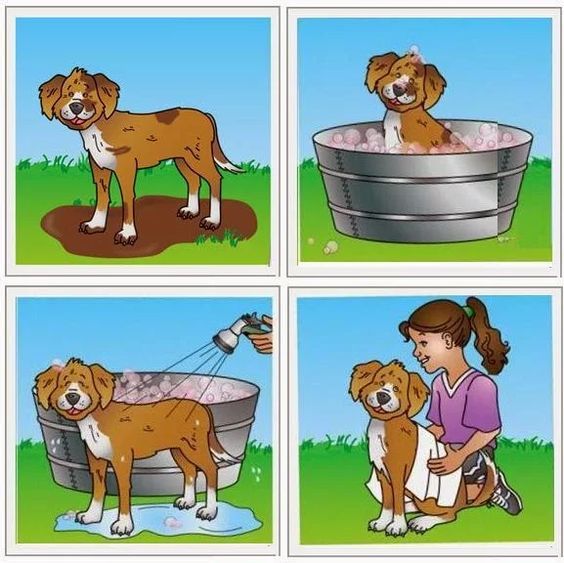 Wytnij, ułóż w odpowiedniej kolejności i przyklej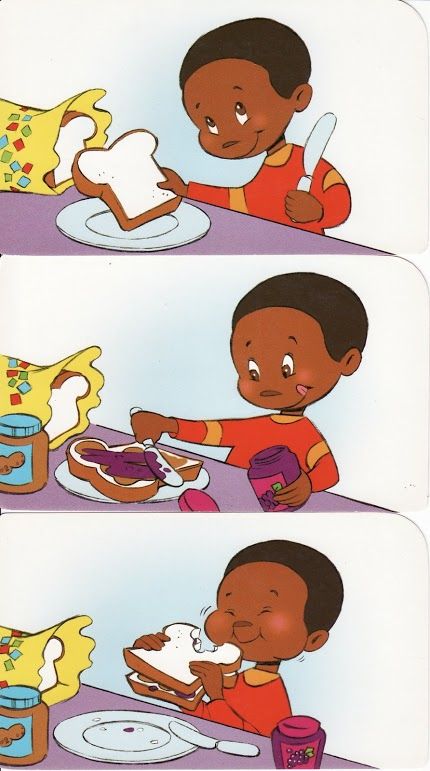 